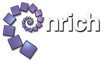 Always, Sometimes or Never? – Statement cardsAre the following statements always true, sometimes true or never true?NumberShapeWhen you add two numbers you can change the order and the answer will be the sameIf you add 10 and take away 1 it is the same as adding 9When you add 10 to a number the answer is a multiple of 10When you subtract one number from another number you can change the order and the answer will be the same. If you put two squares together you get a rectangle3D shapes have more than four facesWhen you cut a square in half you get a triangleFour sided shapes are called squaresThree sided shapes are called triangles